*: Sadece ara sınavlardan herhangi birine, Senato tarafından belirlenmiş haklı ve geçerli nedenlerle katılamayan öğrenciler için, EYK kararı ile mazeret sınavı açılır. Mazeret sınavına girmek isteyen öğrenciler mazeretlerinin bitim tarihini takip eden yedi gün içinde mazeretlerini gösterir belgenin ekli olduğu bir dilekçe ile Enstitüye başvurmak zorundadır. Yarıyıl sonu sınavları ile bütünleme sınavları için mazeret sınav hakkı verilmez.NOT: Bu form öğrenci tarafından doldurularak enstitüye teslim edilecektir.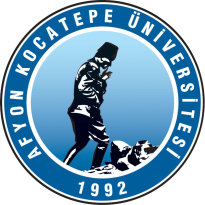 T.C.AFYON KOCATEPE ÜNİVERSİTESİSOSYAL BİLİMLER ENSTİTÜSÜMAZERET SINAVI BAŞVURU FORMU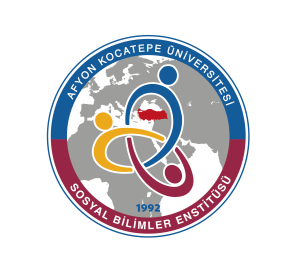 ÖğrencininAdı Soyadı : ÖğrencininNumarası :ÖğrencininAnabilim / Anasanat / Bilim Dalı :Anabilim / Anasanat / Bilim Dalı :ÖğrencininDanışmanı :ÖğrencininDurumu : (   ) Bil.Haz.           (   ) İ.Ö.	     (   ) Ders 	       (   ) TezÖğrencininProgram Düzeyi : (   ) Yüksek Lisans          (   ) Doktora          (   ) Sanatta Yeterlik  T.C.AFYON KOCATEPE ÜNİVERSİTESİSOSYAL BİLİMLER ENSTİTÜSÜ MÜDÜRLÜĞÜNEAşağıda ad(lar)ını, ara sınav tarih(ler)i ve saat(ler)ini belirttiğim ders(ler)in ara sınavına katılamadığım için ilgili ders(ler)in mazeret sınavının açılması konusunda gereğini arz ederim.Tarih: ……. / ……. /20                                                                                                                                  Öğrencinin İmzası   T.C.AFYON KOCATEPE ÜNİVERSİTESİSOSYAL BİLİMLER ENSTİTÜSÜ MÜDÜRLÜĞÜNEAşağıda ad(lar)ını, ara sınav tarih(ler)i ve saat(ler)ini belirttiğim ders(ler)in ara sınavına katılamadığım için ilgili ders(ler)in mazeret sınavının açılması konusunda gereğini arz ederim.Tarih: ……. / ……. /20                                                                                                                                  Öğrencinin İmzası   T.C.AFYON KOCATEPE ÜNİVERSİTESİSOSYAL BİLİMLER ENSTİTÜSÜ MÜDÜRLÜĞÜNEAşağıda ad(lar)ını, ara sınav tarih(ler)i ve saat(ler)ini belirttiğim ders(ler)in ara sınavına katılamadığım için ilgili ders(ler)in mazeret sınavının açılması konusunda gereğini arz ederim.Tarih: ……. / ……. /20                                                                                                                                  Öğrencinin İmzası Mazeret Nedeni : ……………………………………………………………………………………………Ek :Mazeret BelgesiTel          :…………………………………………..E-Posta   :…………………...@...............................Mazeret Nedeni : ……………………………………………………………………………………………Ek :Mazeret BelgesiTel          :…………………………………………..E-Posta   :…………………...@...............................Mazeret Nedeni : ……………………………………………………………………………………………Ek :Mazeret BelgesiTel          :…………………………………………..E-Posta   :…………………...@...............................